Grossmont College                                                                            Name: ______________________MA180        Homework      (section 2.2)                                        Class section no. : _____________Each HW packet is worth 5 points. You will be graded upon your percentage of completion (not accuracy), but you have to show clear work to get full credit. The answers are either in the textbook or on instructor’s webpage.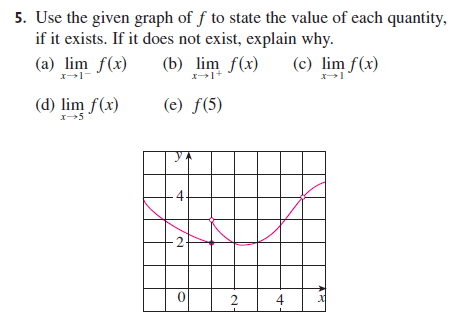 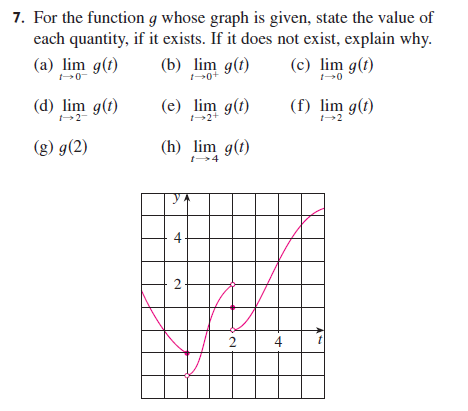 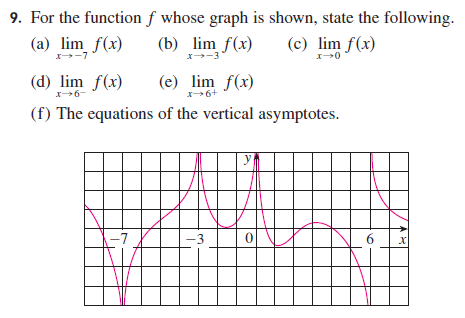 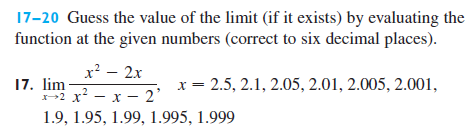 (Use f(x) to denote the function, and compute f(2.5), f(2.1), f( 2.05) etc.)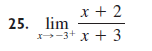          Use f(x) to denote the function. Compute f(-2.9), f(-2.99), and f(-2.999) to determine the above limit.